РОЛИК ДЕФЛЕКТОРНЫЙ ВЕРХНИЙОпросный лист №_______________2. Технические характеристики ролика дефлекторного верхнего: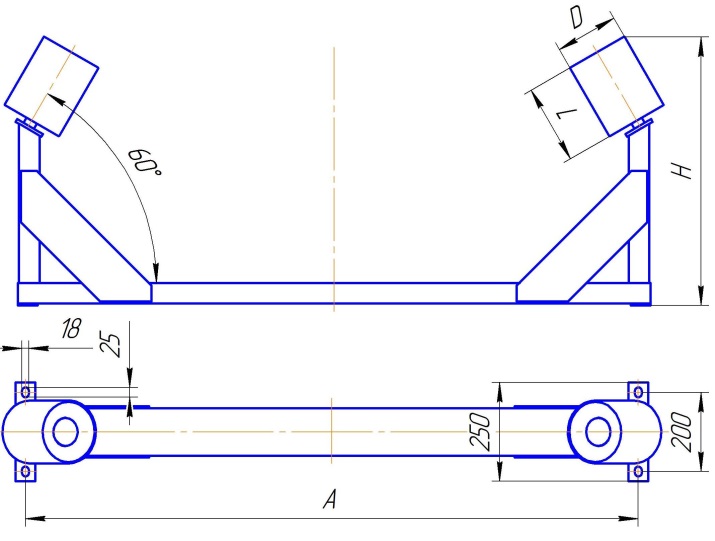 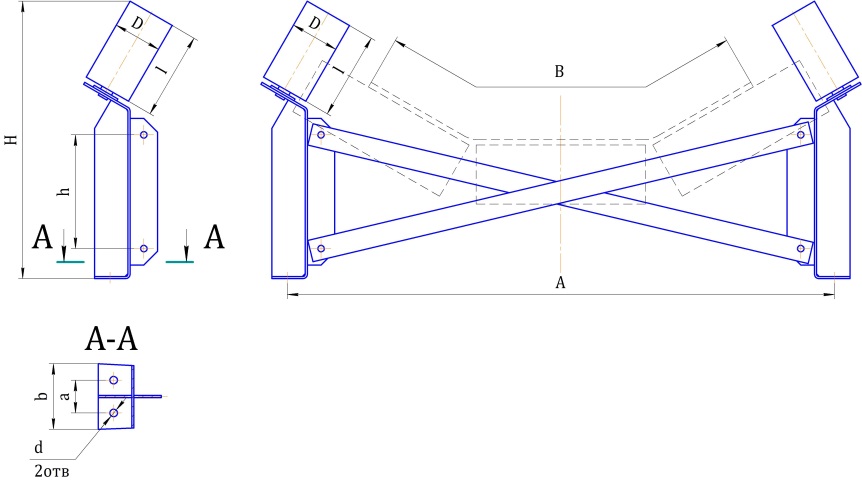 Заполненный опросный лист Вы можете направить нам по электронной почте info@sibtenzo.com.Для получения консультации Вы можете позвонить нам по телефону 8 (384-2) 67-22-92.Будем рады помочь Вам!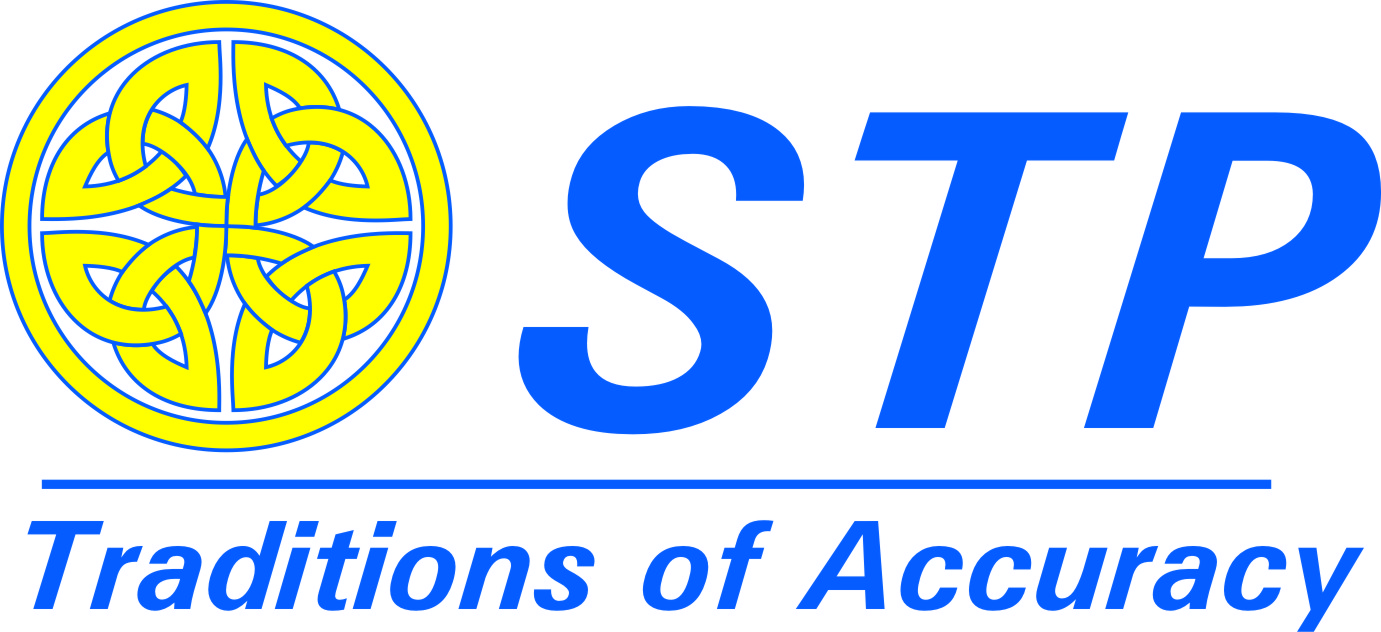 ООО УК «СИБТЕНЗОПРИБОР»650070, Кемеровская область, г. Кемерово, пер. Щегловский, д. 1, помещение 4ИНН  4205274144, КПП 420501001, ОГРН 1134205022093,Расч./счет 40702810726000000671 в ОТДЕЛЕНИИ N 8615ПАО СБЕРБАНК РОССИИ Г. КЕМЕРОВО Кор./счет 30101810200000000612, БИК 043207612 Тел. приемной: 8 (384-2)  77-75-35 доб. 700;  E-mail: priem@sibtenzo.com!Пожалуйста, ответьте на все вопросы. Информация, полученная из заполненного Вами опросного листа, необходима нам для определения конструкции дозатора, который в наибольшей степени соответствует вашим требованиям.Пункты, отмеченные * - ОБЯЗАТЕЛЬНЫ К ЗАПОЛНЕНИЮ.        1.  Контактная информация        1.  Контактная информацияПредприятие:ФИО, должность контактного лицаТелефон, факс, E-Mail контактного лицаНаименование характеристикиОбозначениеДанныеПримечаниеКоличество,  шт.ИсполнениеШирина ленты*, ммBУстановочный размер AДиаметр ролика*, мм DДлина роликаLПодшипник роликаВысота дефлекторного ролика, ммHУгол наклона бокового ролика, град.αПрисоединительные и установочные размеры, ммaПрисоединительные и установочные размеры, ммbПрисоединительные и установочные размеры, ммdРолик дефлекторный верхнийдля В=500-1200 мм.Ролик дефлекторный верхний в комплекте со стяжкамидля В=500-1200 ммРолик дефлекторный верхнийдля В=800-1600 ммИсполнение 1Исполнение 2Исполнение 3